IBr geografiaTEMAT 13.05.2020r.Powtórzenie wiadomości z działu „Globalne problemy”NOTATKA – PRZEPISZ DO ZESZYTUGlobalne problemy, określenie stosowane do problemów, które odnoszą się do całej ludzkości, odznaczają się olbrzymią wagą i wiążą z kwestią przetrwania ludzkości, a sposób ich rozwiązywania musi polegać na wspólnych działaniach całej społeczności międzynarodowej.Najczęściej wskazuje się na problemy związane z wojną i pokojem, a więc wyścig zbrojeń i rozbrojenie konflikty międzynarodowe mogące zagrozić powszechną zagładą; demograficzny problem, następnie ekologie oraz globalne problemy żywnościowe, surowcowe i energetyczne, rozpiętość między bogatymi (Północą) i biednymi (Południem), zadłużenie, bezrobocie, co wiąże się z budową nowego ładu gospodarczego, problemy społeczne: choroby typu AIDS ( lub wirusowe-np. koronawirusy ) narkomania, przestępczość międzynarodowa, terroryzm. Mówi się też o problemie imperializmu kulturowego, fundamentalizmu religijnego i nowej dziedzinie związanej z rewolucją naukowo-techniczną i informacyjną.Charakterystyczne, że w zakres globalnych problemów są włączane coraz to nowe kwestie. Jest to wynik narastających współzależności w świecie i komplikowania się stosunków międzynarodowych.W skrócie- problemy, które odgrywają ważną rolę z życiu wszystkich ludzi to problemy globalne.Problemy:A)społeczno-gospodarcze:- bezrobocie- głód- korupcja- ubóstwo- przemyt- wyż demograficzny (zob. demograficzne problemyglobalne - niżej)- choroby (AIDS, SARS, dżuma, nowotwory, depresje, nerwice)- migracje- pogłębiające się różnice społeczneB)polityczne:- światowy terroryzm- konflikty zbrojeC)ekologiczne:- zanieczyszczenie powietrza- dziura ozonowa- efekt cieplarniany- zanieczyszczenie wód- zanieczyszczenie gleb- kłusownictwo- wycinanie drzewD)cywilizacyjno-kulturowe:- analfabetyzm (nieumiejętność czytania i pisania)E)problemy wynikające z postępu technicznego- rozleniwinie społeczeństwa- bezrobocieDemograficzne problemy globalne, związane z gwałtownym przyrostem ludności w świecie. Tempo wzrostu liczby ludności krajów słabo rozwiniętych jest o wiele szybsze, szacuje się, że w 2000 będzie ona stanowić blisko 80% całej populacji.Rozmieszczenie ludności nie jest równomierne - 30% powierzchni lądów jest zamieszkiwanych na stałe. W związku z szybszym przemieszczaniem się ludności wiejskiej do miast, następują zmiany w relacjach miasto-wieś, należy się liczyć z dynamiczną urbanizacją i tworzeniem wielkich aglomeracji, szczególnie w krajach Trzeciego Świata.Do demograficznych problemów globalnych należy też zjawisko migracji, wędrówek i uchodźstwa politycznego Problemy demograficzne wiążą się z wyżywieniem ludzkości, nowym ładem gospodarczym, konfliktami politycznymi, przemieszczeniem się ludności biednej do zasobnych części świata, ekologicznymi problemami wywołanymi rozrostem ludności i miast.Demograficzne problemy globalne próbują rozwiązywać organizacje regionalne i międzynarodowe - ONZ, OECD, WHO. Podejmowane są akcje kontroli i regulacji urodzin, które napotykają sprzeciwy religijne; tworzone są programy pomocy, których celem jest zagospodarowanie niezamieszkanych terenów, zapobieganie społecznym i ekologicznym skutkom przeludnienia, ograniczenie migracji.Problemy globalneGlobalne problemy dotyczą krajów biednych i bogatych, np. zagrożenie środowiska - występują wszędzie w takim samym stopniu. Problemy demograficzne, bieda, bezrobocie, zadłużenie - dotyczy w jakimś sposób wszystkich krajów, nie tylko biednych, ale to one mają małe szanse wydostania się            z tego ubóstwa. Wzrost liczby ludzkości uniemożliwia poprawienie stopy życiowej. Ludzie biedni są niewykształceni, otrzymują min edukację - a więc będą mieli kłopoty z uzyskaniem pracy. Ludzie biedni nie mają odpowiednich warunków życiowych - to powoduje choroby. - nie rozwiązanie problemu będzie pociągało bardzo poważne konsekwencje dla przyszłości ludzkości, może zagrozić cywilizacji i to skala zniszczenia środowiska stanowi olbrzymie zagrożenie przetrwania ludzkości.  Aby się pozbyć problemów potrzeba współpracy całego świata. Cechy problemów globalnych: - mają charakter światowy - dotyczą całego świata. Dotyczą prawie wszystkich krajów bez względu na osiągnięty stopień. Problemami tymi są np. wyżywienie, ubóstwo, ochrona środowiska. Widoczne jest to w krajach słabo rozwiniętych - duży przyrost naturalny, który pociąga za sobą biedę, za tym z kolei idzie degradacja środowiska w celu pozyskania środków zaspokojenia potrzeb (wyżywienie) - przedsięwzięcia muszą być wielorakie i podejmowane w skali globalnej - kraje trzeciego świata w których występuje duża stopa zgonów z powodu niedożywienia. Nie rozwiązanie tych problemów doprowadzić może do katastrofy globalnej - efekt cieplarniany, powiększenie się dziury ozonowej. Jeden kraj nie jest w stanie rozwiązać tych problemów, z kolei ich nie rozwiązanie może mieć tragiczne skutki dla całego świata. Zanieczyszczenie środowiska naturalnego jest konsekwencją działalności gospodarczej człowieka (produkcja, wymiana, podział, konsumpcja). Za zniszczenie odpowiada transport, gospodarstwa domowe, rolnictwo, przemysł. Człowiek z ekosystemu czerpie zasoby i energie. Człowiek efekty swojej działalności gospodarczej nieużytej wyrzuca do środowiska.TEMAT 20.05.2020r.Test sprawdzający z działu „Globalne problemy”Wpisz do zeszytu tylko odpowiedzi na pytania1. Spośród wymienionych niżej wskaźników sytuacji społeczno-gospodarczej wykreśl te, które nie są wskaźnikami ekonomicznymi. 	(0–2 p.)a) Wartość produktu krajowego brutto.b) Poziom analfabetyzmu.c) Stopa bezrobocia.d) Zużycie energii elektrycznej na 1 mieszkańca.e) Struktura zatrudnienia.f) Śmiertelność niemowląt.g) Średnie dzienne spożycie kalorii na 1 mieszkańca.h) Udział w światowej produkcji energii elektrycznej. i) Średnia długość trwania życia.j) Wydajność rolnictwa.2. Przeanalizuj dane zawarte w tabeli, a następnie zaznacz nazwy państw średnio rozwiniętych gospodarczo. 	(0–1 p.)3. Przeanalizuj poniższą mapę przedstawiającą udział osób głodujących i niedożywionych w ogólnej liczbie ludności poszczególnych krajów, a następnie uzupełnij poniższą tabelę. W tym celu wpisz w odpowiednie kolumny podane nazwy państw. 	(0–4 p.)Argentyna, Etiopia, Francja, Indie, Iran, 
Korea Północna, Mozambik, Stany Zjednoczone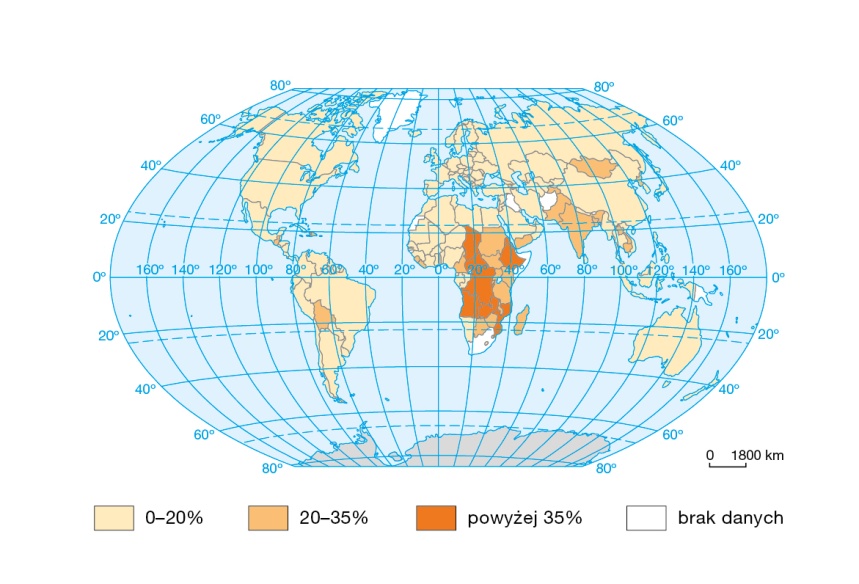 4. Uzupełnij schemat przyczynowo - skutkowy przedstawiający dwie drogi prowadzące do zmniejszenia produkcji żywności. 	(0–3 p.)A. Zmniejszenie produkcji żywności.B. Stopniowe wyjaławianie gleb.C. Nieprzekazywanie doświadczenia dzieciom.D. Epidemia AIDS.E. Zbyt intensywna eksploatacja gleb.F. Zbyt mały odsetek dorosłych.G. Zmniejszenie plonów.5. Wpisz obok zdania prawdziwego literę P, a obok fałszywego – literę F. 	(0–3 p.)a) ONZ to największa organizacja międzynarodowa na świecie.  . . . . . .b) Jednym z 51 państw założycielskich ONZ była Polska.  . . . . . .c) Główna siedziba ONZ znajduje się w San Francisco.  . . . . . .d) Najważniejsze instytucje ONZ to UNESCO i Bank Światowy. . . . . . .e) Decyzję o utworzeniu ONZ podjęto w 1945 roku w San Francisco.  . . . . . .f) Jedną z organizacji działających w ramach ONZ jest Unia Europejska.  . . . . . .6. Każdemu z wymienionych konfliktów zbrojnych przyporządkuj odpowiednią przyczynę. 	(0–2 p.)a) konflikt w Kaszmirzeb) wojna domowa w Rwandziec) wojna między Kuwejtem a IrakiemA. konflikt o zasoby naturalneB. konflikt etnicznyC. konflikt religijnyD. konflikt politycznya)  . . . . . . . . .  	b)  . . . . . . . . . .	c)  . . . . . . . . . .7. Każdemu z państw, których nazwy podano niżej, przyporządkuj właściwą nazwę organizacji międzynarodowej. 	(0–3 p.)a) Kanadab) Szwecjac) Kuwejtd) UkrainaA. Wspólnota Niepodległych PaństwB. Unia EuropejskaC. Wspólny Rynek PołudniaD. Organizacja Paktu PółnocnoatlantyckiegoE. Liga Państw Arabskicha) . . . . . . .	b) . . . . . . .	c) . . . . . . .	d) . . . . . . .8. Podkreśl zestaw, w którym wymieniono skutki występowania kwaśnych opadów. 	(0–1 p.)a) Degradacja roślinności, powstanie leja depresyjnego.b) Zakwaszenie gleb, topnienie lodowców.c) Zakwaszenie wód, niszczenie budowli.9. Podkreśl nazwy parków narodowych znajdujących się w południowej Polsce. 	(0–1 p.)a) Wigierski Park Narodowy.b) Kampinoski Park Narodowy.c) Pieniński Park Narodowy.d) Gorczański Park Narodowy.e) Drawieński Park Narodowy.                                                                                                                      POWODZENIA1!!!!KrajWartość PKB (USD/os.)Chiny8 400Egipt6 500Etiopia1 100Kanada40 300Nepal1 300Norwegia53 300Państwa, w których zjawisko głoduwystępuje powszechniePaństwa, w których zjawisko głodu nie występuje lub jest sporadyczne